Negative NumbersHere are three representations for negative numbers: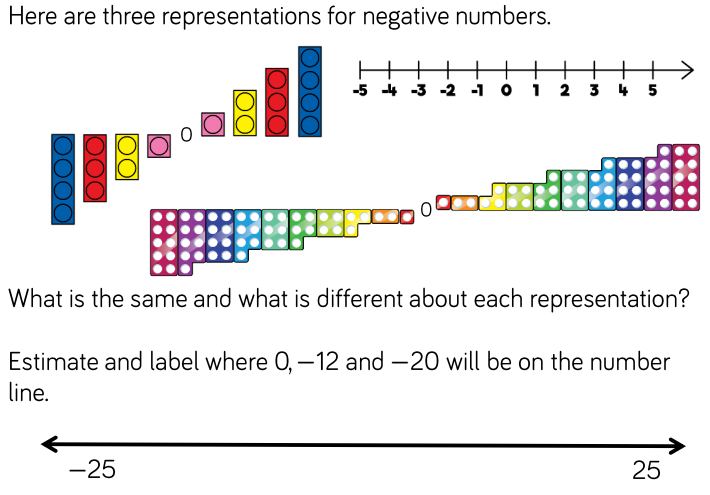 What is the same and what is the different about each representation?Which do you think is the best one – why?Estimate and label where 0, -12 and -20 will be on the number line:Draw your own -10 to 10 number line, but draw it vertically. Where do the numbers go? Count in steps of two from either end of the number line and label each one. Ernie visits a zoo. The rainforest room has a temperature of 32°C. The arctic room has a temperature of -24°C. What is the temperature difference?What other related calculations can you spot?Negative NumbersHere are three representations for negative numbers:What is the same and what is the different about each representation?Which do you think is the best one – why?Estimate and label where 0, -12 and -20 will be on the number line:Draw your own -10 to 10 number line, but draw it vertically. Where do the numbers go? Count in steps of two from either end of the number line and label each one. Ernie visits a zoo. The rainforest room has a temperature of 32°C. The arctic room has a temperature of -24°C. What is the temperature difference?What other related calculations can you spot?Due in 14.10.’21